ВАЖНАЯ РОЛЬ ДЫХАТЕЛЬНОЙ ГИМНАСТИКИ ДЛЯ ЗДОРОВЬЯ РЕБЕНКА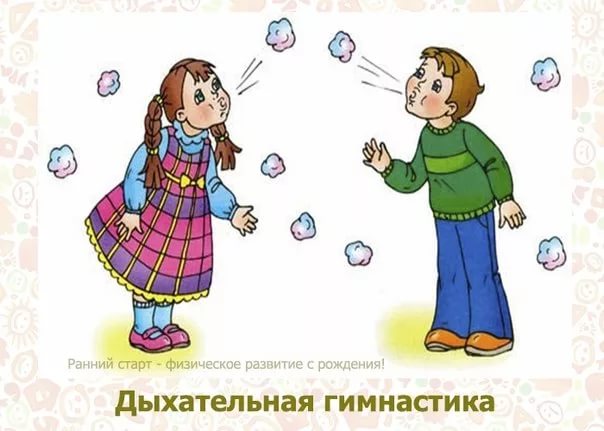 Данная статья поможет воспитателям и родителям научить ребенка правильно управлять дыханием, что позволит детям реже болеть и наладить работу внутренних органов организма.Консультация для воспитателей и родителей"Дыхательная гимнастика – это тренировка дыхательного аппарата, она повышает эффективность дыхания"Дыхательные упражнения способствуют насыщению организма кислородом. Умение управлять дыханием способствует умению управлять собой. Кроме того, правильное дыхание стимулирует работу сердца, головного мозга и нервной системы, улучшает пищеварение (т.к. пища, прежде всего, будет переварена, она должна поглотить кислород из крови, чтобы окислиться). Медленный выдох помогает расслабиться, успокоиться, справиться с волнением и раздражительностью. Дыхательные упражнения просто необходимы детям, часто болеющим простудными заболеваниями, бронхитами, а также выздоравливающим после различных заболеваний органов дыхания. Дыхательная гимнастика обладает мощным общим и местным воздействием на организм. Общеукрепляющее действие правильного и полноценного дыхания: обменные процессы в организме протекают более динамично, ребенок лучше растет и развивается, меньше болеет.Регулярное занятие дыхательной гимнастикой позволит детям не только чувствовать себя лучше, но и правильно вести диалог, используя пунктуацию и выразительность речи. Так как, зачастую, дети не следят за своей речью: не глотаю слюни, быстро говорят, без эмоций.Примерные комплексы гимнастик:КурыКурыБормочут куры по ночам,Бьют крыльями тах-тах.Поднимаем крылья мы к   плечам,Потом опустим так.И.п.: стоя. Наклониться   пониже, свободно свесив руки и опустив голову. Произнося «тах-тах»,   одновременно похлопывать себя по коленям – выдох. Выпрямиться, подняв   руки  к плечам – вдох. Повторить 3- 5   раз.СамолетСамолетПосмотрите в небеса,Самолет там, как оса«Ж-ж-ж-ж-ж», - жужжит   самолетИ машет крыльямиРебята, в полет!Полетаем-ка с нами!И.п.: стоя. Развести   руки в стороны, ладонями кверху. Сделать поворот в сторону, произнося   «ж-ж-ж-ж-ж», - вдох, опустить руки – выдох. Повторить 2-4 раза в каждую   сторону.НасосНасосЭто очень просто:Накачай насос ты.Направо, налевоРуками скользя,Назад и впередНаклоняться нельзя.Накачай насос ты –Это очень простоИ.п.: стоя. Скользя   руками вдоль туловища, наклоняться поочередно вправо и влево. При наклоне –   выдох с произнесением «с-с-с», при выпрямлении – вдох. Повторить 4-5 раз.Дом маленький, дом большойДом маленький, дом большойУ медведя дом большой,А у зайца маленький.Мишка наш пошел домой,Да и крошка заинькаИ.п.: стоя. Присесть,   обхватить руками колени, опустить голову – выдох с произнесением «ш-ш-ш» (у   зайки дом маленький). Выпрямиться, встать на носки, поднять руки вверх,   потянуться, посмотреть на руки – вдох (у медведя дом большой). Повторить   упражнение 4-6 раз.Подуем на плечоПодуем на плечоПодуем на плечо,Подуем на другое,Нам солнце горячоПекло дневной порою.Подуем и на грудь мыИ грудь свою остудим.Подуем мы на облакаИ остановимся пока.Потом повторим все   опять –Раз, два, три, четыре,   пятьИ.п.: стоя, руки   опущены, ноги слегка расставлены. Повернуть голову влево, сделать губы   трубочкой – подуть на плечо. Голова прямо – вдох. Голову вправо – выдох   трубочкой. Голова прямо – вдох. Затем опустить голову, подбородком касаясь   груди, - сделать спокойный, слегка углубленный выдох. Голова прямо – вдох.   Поднять лицо кверху и снова подуть через губы, сложенные трубочкой. Повторить   2-3 раза.ХодьбаХодьбаКак косолапый мишка,Пойдем мы все потише,Потом пойдем на пятках,А после на носках.Повторим так ребятки,И скажем слово «ах».При каждом упражненииМы скажем «ах» в   движении.Потом быстрее мы пойдемИ после к бегу   перейдем.И.п.: стоя, голову не   опускать, как в первом упражнении, движения сопровождаются произнесением   слова «ах» в ритм шагам. Ходьбу постепенно ускорять, переходя на умеренный по   темпу бег, а потом снова на ходьбу. Остановиться, сделать выдох, расправить   плечи, поднять голову – вдох. Повторить 2 раза. Продолжительность упражнения   40-45 сек.ТрубачТрубачМы пришли и сели,Играем на трубе.Тру-ру-ру, бу-бу-бу!Подудим в свою трубу.И.п.: сидя на стуле.   Поднести кисти рук, сжатые в кулак, к губам и, как в трубу, произнести   «тру-ру-ру». Повторить 3-4 раза.Ёж  Ёж  Вот свернулся ёж в клубок,Потому что он продрог.Лучик ёжика коснулся,Ёжик сладко потянулсяИ.п.: лежа на спине,   руки вдоль туловища. Согнуть ноги и руками притянуть их к груди – выдох с   произнесением «бр-р-р» (ёжик замерз). Опустить ноги, поднять руки кверху –   вдох (ёжик согрелся). Повторить 4-6 раз.ЖукЖукУсы раздвинув смело,Жуки жжужат в траве.«Ж-ж-ж, - сказал   крылатый жук, -Посижу и пожужжу».И.п.: сидя, скрестив   руки на груди. Опустить голову. Сжимать грудную клетку, произнося «ж-ж-ж», -   выдох. Развести руки в стороны, расправить плечи, голову держать прямо –   вдох. Повторить 4-5 раз.